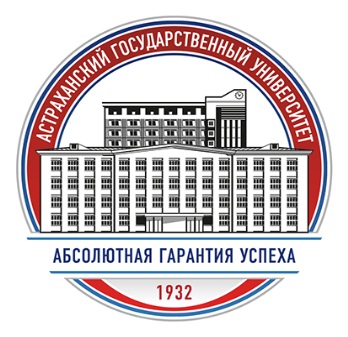 Министерство науки и высшего образования Российской Федерации АСТРАХАНСКИЙ ГОСУДАРСТВЕННЫЙ УНИВЕРСИТЕТ Межуниверситетский экспертно-аналитический центр «Каспийский международный дискуссионный клуб»Департамент социально-политических и экономических исследований Евразии и Востока Факультет социальных коммуникацийКафедра политологии и международных отношенийИнформационное письмоВ рамках перспективного сотрудничества с российским обществом «Знание» Факультет социальных коммуникаций и кафедра политологии и международных отношений, совместно с Межуниверситетским экспертно-аналитическим центром «Каспийский международный дискуссионный клуб» и Департаментом социально-политических и экономических исследований Евразии и Востока приглашает Вас на открытую лекцию «Проблемы политического лидерства в современной России».Лекция состоится 19 октября 2021 года в 10.00-11.30 в Точке Кипения АГУ.В качестве приглашенного лектора выступит к.полит.н., ведущий научный сотрудник Социологического института РАН, заведующий сектором социологии власти и гражданского общества,    заведующий отделом социологии власти и социального контроля Александр Владимирович ДукаОрганизаторы предлагают всем ученым, аспирантам, магистрантам, студентам и лицам заинтересованным в обмене мнениями по данному вопросу, принять участие в открытой лекции, обсуждении проблем связанных с данной тематикой. Оргкомитет приглашает всех желающих принять участие в открытой лекции. Оргкомитет: Оськина О.И. и.о.декана ФСК, к.полит.н, доцент; Усманов Р.Х. – д.полит.н., проф., зав.кафедрой политологии и МО; Карабущенко П.Л. –д.филос.н., профессор, директор Департамента социально-политических и экономических исследований Евразии и Востока.Координаторы конференции: кафедра политологии и международных отношений (Тахмина Утегенова), тел. 8(8512)24-64-52, эл.почта: kafedra.pmo@yandex.ru